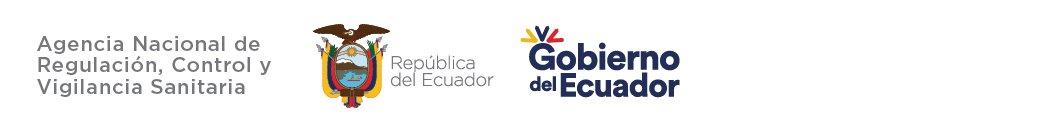 LISTADO DE VEHÍCULOS PROPIOS Y/O TERCERIZADOS DESTINADOS PARA EL TRANSPORTE DE LOS PRODUCTOSLISTADO DE VEHÍCULOS PROPIOS Y/O TERCERIZADOS DESTINADOS PARA EL TRANSPORTE DE LOS PRODUCTOSLISTADO DE VEHÍCULOS PROPIOS Y/O TERCERIZADOS DESTINADOS PARA EL TRANSPORTE DE LOS PRODUCTOSLISTADO DE VEHÍCULOS PROPIOS Y/O TERCERIZADOS DESTINADOS PARA EL TRANSPORTE DE LOS PRODUCTOSLISTADO DE VEHÍCULOS PROPIOS Y/O TERCERIZADOS DESTINADOS PARA EL TRANSPORTE DE LOS PRODUCTOSCÓDIGO: FE-B.3.4.2-LF-01-02CÓDIGO: FE-B.3.4.2-LF-01-02LISTADO DE VEHÍCULOS PROPIOS Y/O TERCERIZADOS DESTINADOS PARA EL TRANSPORTE DE LOS PRODUCTOSLISTADO DE VEHÍCULOS PROPIOS Y/O TERCERIZADOS DESTINADOS PARA EL TRANSPORTE DE LOS PRODUCTOSLISTADO DE VEHÍCULOS PROPIOS Y/O TERCERIZADOS DESTINADOS PARA EL TRANSPORTE DE LOS PRODUCTOSLISTADO DE VEHÍCULOS PROPIOS Y/O TERCERIZADOS DESTINADOS PARA EL TRANSPORTE DE LOS PRODUCTOSLISTADO DE VEHÍCULOS PROPIOS Y/O TERCERIZADOS DESTINADOS PARA EL TRANSPORTE DE LOS PRODUCTOSVERSIÓN: 3.0VERSIÓN: 3.01VEHÍCULOS PROPIOSVEHÍCULOS PROPIOSVEHÍCULOS PROPIOSVEHÍCULOS PROPIOSVEHÍCULOS PROPIOSVEHÍCULOS PROPIOSVEHÍCULOS PROPIOSVEHÍCULOS PROPIOSVEHÍCULOS PROPIOSVEHÍCULOS PROPIOSPlaca del vehículoPlaca del vehículoProducto a transportarProducto a transportarProducto a transportarProducto a transportarDetalle de las condiciones de almacenamiento del producto a transportarDetalle de las condiciones de almacenamiento del producto a transportarObservacionesObservacionesObservaciones2VEHÍCULOS TERCERIZADOSVEHÍCULOS TERCERIZADOSVEHÍCULOS TERCERIZADOSVEHÍCULOS TERCERIZADOSVEHÍCULOS TERCERIZADOSVEHÍCULOS TERCERIZADOSVEHÍCULOS TERCERIZADOSVEHÍCULOS TERCERIZADOSVEHÍCULOS TERCERIZADOSVEHÍCULOS TERCERIZADOSPlaca del vehículoPlaca del vehículoPlaca del vehículoProducto a transportarProducto a transportarDetalle de las condiciones de almacenamiento del producto a transportarDetalle de las condiciones de almacenamiento del producto a transportarNro. de certificado de BPA/D/T de la empresa transportistaNro. de certificado de BPA/D/T de la empresa transportistaNro. de certificado de BPA/D/T de la empresa transportistaObservacionesFIRMAS DE RESPONSABLESFIRMAS DE RESPONSABLESFIRMAS DE RESPONSABLESFIRMAS DE RESPONSABLESFIRMAS DE RESPONSABLESFIRMAS DE RESPONSABLESFIRMAS DE RESPONSABLESFIRMAS DE RESPONSABLESFIRMAS DE RESPONSABLESFIRMAS DE RESPONSABLESFIRMAS DE RESPONSABLES